Steps in Applying the Equity Lens ToolOur aim is to provide a tool that is flexible, adaptable, and efficient, and that involves communities who are most affected by COVID-19 and the proposed decision in the process. We do not expect that a health department will have capacity for deep, time-intensive background research. However, we encourage health departments to follow these steps in conducting their assessment. This fillable pocket guide allows you to fill in responses the Equity Lens Assessment of Step 4. Please see the full tool document and appendices at www.bigcitieshealth.org/equitytool to for more detail on how to use this pocket guide, especially related to planning, community involvement, and communications -- all of which are important aspects of using this tool. 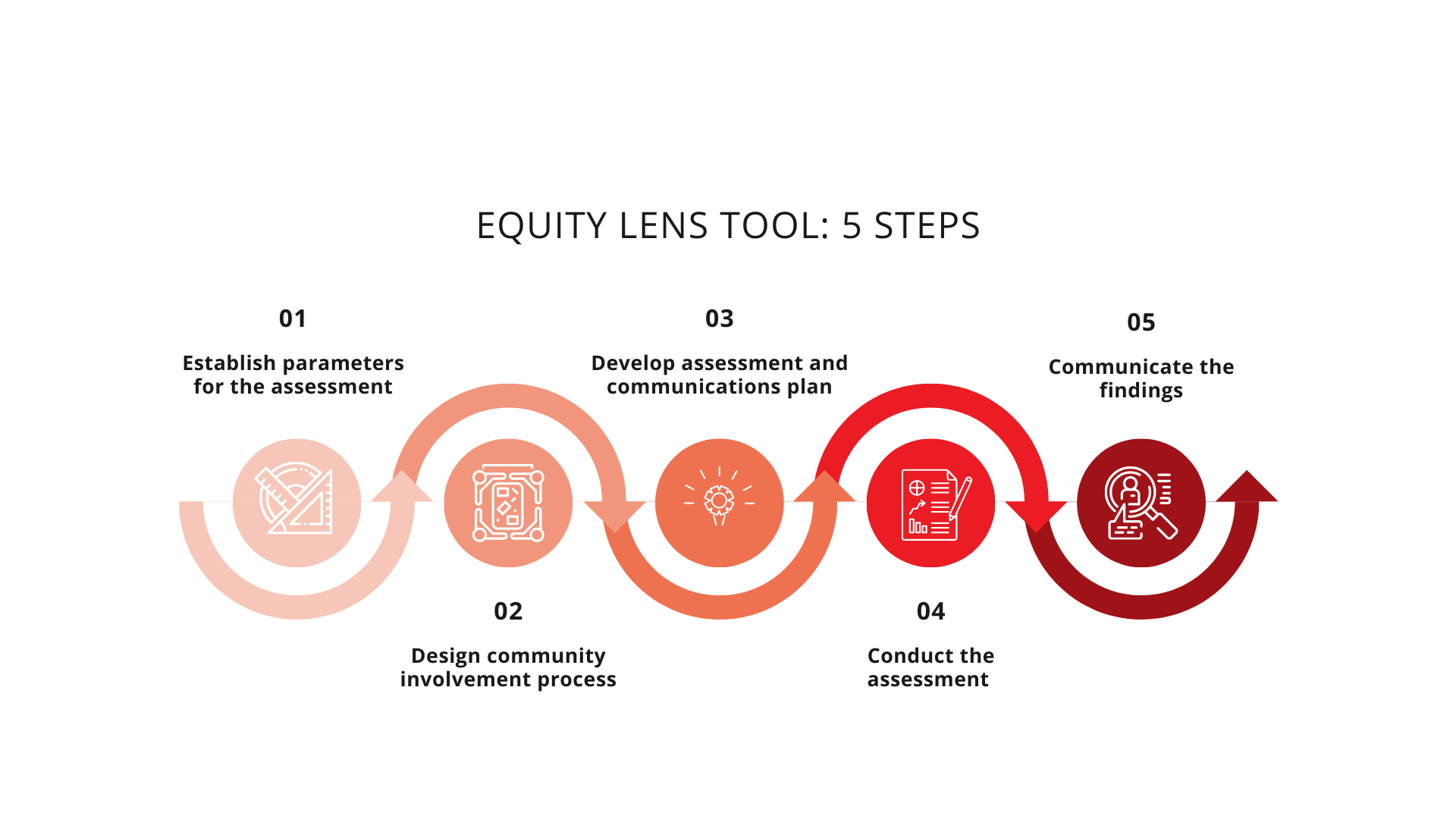 Step 4: Core and Detailed Questions of the Equity Lens ToolThis graphic shows the core questions asked in the Equity Lens Assessment. The more detailed questions are then provided with fillable boxes to dig into these core questions further.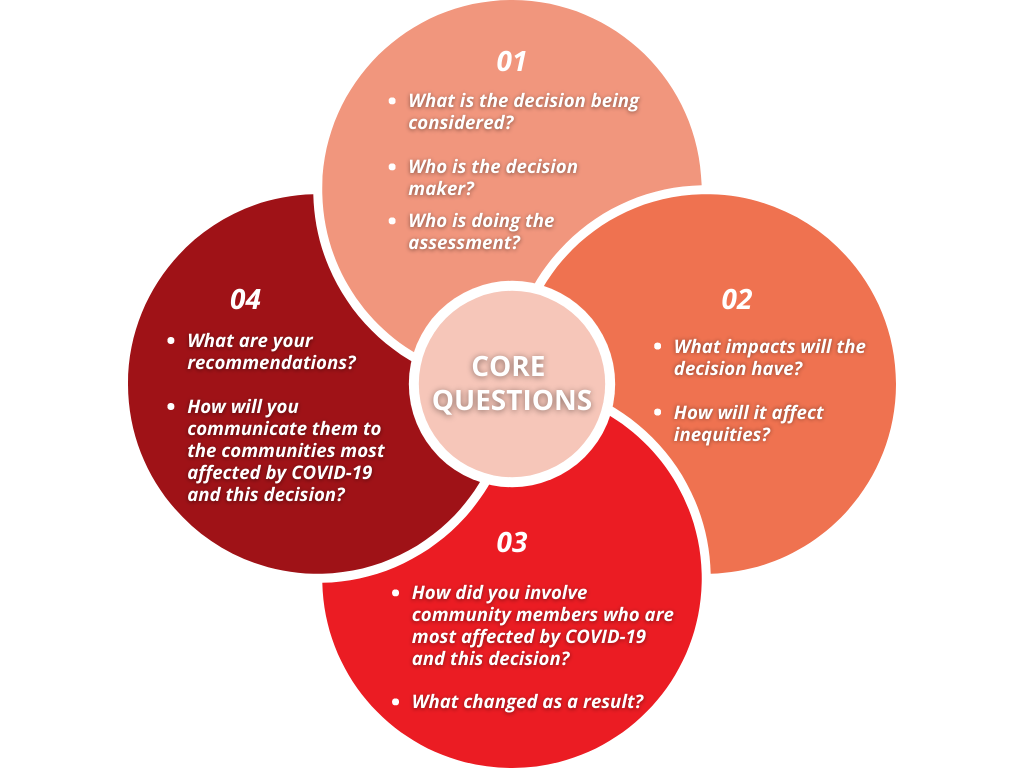 Equity Lens Tool Core & Detailed QuestionsWhat is the decision being considered, and who is the decision maker? Who is doing the assessment?What is the decision under consideration, and what is the scope (e.g., budget, policy, program, initiative)?Who is the decision maker? Who else is involved in decision making?Who is completing this assessment? Who needs to review it? When is it due?What impacts will the decision have? How will it affect inequities?What current inequities exist around this issue? How does structural racism, in particular, contribute to those inequities?Will any groups experience unintended impacts or greater burden, or be left out by this decisioni?Given the above, will the decision worsen or ignore existing disparities?Will any groups or communities disproportionately benefit from the decision? Are they the people who are facing inequities?Describe the potential unintended impacts on social, economic, and environmental factors affecting healthii. What data are you drawing on to come to this conclusion? Consider quantitative and qualitative data alike. How did you involve community members who are most affected by COVID-19 and by this potential decision in the assessment? What changed as a result?Which community members — from the groups most affected by COVID-19 and this decision — have been informed, involved, and represented in the decision-making process? If none, explain why and the plan for input. Consider: race/ethnicity, gender, sexuality, socioeconomic status, education, occupation, disability, immigration status, religious/faith community, health insurance status, housing status, criminal legal system involvement, age, and neighborhood. Consider: economic stability; criminal justice; environmental quality; housing availability and affordability; access to food, education, and healthcare; social cohesion; civic participation; and/or other factors.Describe how you involved the community in this assessment, including whom you worked with and what you did to involve them. Describe how you addressed barriers related to language, literacy, transportation, or compensation.What did you learn from your engagement? What was new, and what was confirmed?What are you proposing to change in your decision in response to what you learned from community involvement?What recommendations will you make? How will you communicate the recommendations to communities who are most affected by COVID-19 and the decision?What needs to change in the proposed decision to ensure equity? What recommendations do you propose? Who is responsible for these changes? What competing interests, external to the community and the health department, may influence the ability of the recommendations to be taken (especially if cited by the community)? How will the assessment findings and final decision be communicated back to those most affected by the decision?Can any part of these findings be incorporated into other related processes to advance equity?Suggested CitationEnsuring Equity in COVID-19 Planning, Response, and Recovery Decision Making: An Equity Lens Tool for Health Departments Pocket Guide. Human Impact Partners and Big Cities Health Coalition, December 2020.    Contact InformationLili Farhang, Co-Director, Human Impact Partners, lili@humanimpact.orgGabrielle Nichols, Program Associate, Big Cities Health Coalition, nichols@bigicitieshealth.org 